Prezydent Miasta Pruszkowa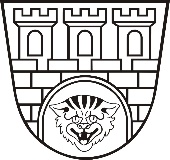 Zarządzenie nr  77 /2021Prezydenta Miasta Pruszkowaz dnia 17 marca 2021 r.w sprawie powołania Zakładowej Komisji Świadczeń Socjalnych w Urzędzie Miasta PruszkowaNa podstawie art. 33 ust. 3 i 5 ustawy z dnia 8 marca 1990 roku o samorządzie gminnym 
(t.j.: Dz. U. z 2020 r., poz. 713 ze zm.), art. 8 ust. 2 i art. 10 ustawy z dnia 4 marca 1994 r. o Zakładowym Funduszu Świadczeń Socjalnych (t.j.: Dz. U. z 2020 r., poz. 1070) oraz 
art. 7 ustawy z dnia 21 listopada 2008 roku o pracownikach samorządowych (t.j.: Dz. U. z 2019 r., poz. 1282), oraz § 11  Regulaminu korzystania z Zakładowego Funduszu Świadczeń Socjalnych, powołuję Zakładową Komisję Świadczeń Socjalnych, w składzie:§ 1Magdalena Chordecka Sławińska – Przewodniczący KomisjiAgnieszka Dzigda – Zastępca Przewodniczącego KomisjiMonika Morawska – członek KomisjiMonika Pykało – członek KomisjiMałgorzata Kikta – Przedstawiciel Pracowników§ 2Do kompetencji Komisji należy:- wnioskowanie o podział i przeznaczenie środków Funduszu (preliminarz) 
na poszczególne rodzaje działalności, na podstawie rocznego planu działalności socjalnej,- wnioskowanie w sprawie przyznania indywidualnych świadczeń socjalnych osobom uprawnionym.§ 3 Prace Komisji ZFŚS odbywają się przy udziale minimum trzech członków Komisji.§ 4Zarządzenie podlega publikacji w Biuletynie Informacji Publicznej.§ 5Zarządzenie wchodzi w życie z dniem podpisania.Prezydent Miasta Pruszkowa